	В целях осуществления взаимодействия органов местного самоуправления г. Зеленогорска с территориальными органами федеральных органов государственной власти, организаций и общественных объединений по вопросам демографии, семьи и детства, руководствуясь Уставом 
г. Зеленогорска,Утвердить Положение о межведомственной комиссии по вопросам демографии, семьи и детства на территории города Зеленогорска согласно приложению № 1 к настоящему распоряжению.Утвердить состав межведомственной комиссии по вопросам демографии, семьи и детства на территории города Зеленогорска согласно приложению № 2 к настоящему распоряжению.Настоящее распоряжение вступает в силу в день подписания и подлежит опубликованию в газете «Панорама».Контроль за выполнением настоящего распоряжения возложить на заместителя Главы ЗАТО г. Зеленогорск по вопросам социальной сферы.Глава ЗАТО г. Зеленогорск						  М.В. СперанскийПриложение № 1к распоряжению АдминистрацииЗАТО г. Зеленогорскот 03.10.2022  № 1815-рПОЛОЖЕНИЕо межведомственной комиссии по вопросам демографии, семьи и детстваОбщие положенияМежведомственная комиссия по вопросам демографии, семьи и детства (далее – комиссия) является совещательным органом, созданным для рассмотрения вопросов демографии, семьи и детства, в том числе опеки и попечительства в отношении несовершеннолетних детей.Комиссия в своей деятельности руководствуется Конституцией Российской Федерации, федеральными конституционными законами, федеральными законами, законами и иными правовыми актами Красноярского края, муниципальными правовыми актами г. Зеленогорска и настоящим положением.Комиссию возглавляет Глава ЗАТО г. Зеленогорск – председатель комиссии.Состав комиссии утверждается распоряжением Администрации ЗАТО г. Зеленогорск.Основные задачи и функции комиссииФормирование предложений по определению приоритетов в области демографической и семейной политики на территории 
г. Зеленогорска.Обеспечение взаимодействия органов местного самоуправления г. Зеленогорска, территориальных органов федеральных органов государственной власти, организаций и общественных объединений по вопросам:- подготовки предложений по совершенствованию законодательства Российской Федерации, законодательства Красноярского края в области демографии, семьи, детства, в том числе опеки и попечительства в отношении несовершеннолетних детей; - подготовки предложений с учетом демографических прогнозов в  проект стратегии социально-экономического развития города Зеленогорска на долгосрочную перспективу, проект плана мероприятий по реализации стратегии социально-экономического развития города Зеленогорска; - использования инновационных форм и технологий, в том числе с учетом положительного опыта работы иных муниципальных образований, при реализации полномочий в области демографии, семьи и детства.Содействие формированию эффективной кадровой политики в области демографии, семьи и детства, в том числе опеки и попечительства в отношении несовершеннолетних.Обобщение информации о применении в г. Зеленогорске законодательства в области демографии, семьи и детства, в том числе опеки и попечительства в отношении несовершеннолетних детей.Права комиссииКомиссия имеет право: 3.1. Взаимодействовать с органами местного самоуправления 
г. Зеленогорска, органами государственной власти, организациями и общественными объединениями. 3.2. Привлекать к работе представителей организаций, экспертов, консультантов. 3.3. Запрашивать у органов местного самоуправления г. Зеленогорска, органов государственной власти, организаций и общественных объединений информационные и иные материалы по вопросам, относящимся к полномочиям комиссии. 3.4. Заслушивать информацию по вопросам в области демографии, семьи, детства, в том числе опеки и попечительства в отношении несовершеннолетних детей.3.5. Приглашать на свои заседания представителей органов государственной власти, органов местного самоуправления г. Зеленогорска, общественных и иных организаций.4. Порядок работы комиссии4.1. Руководство деятельностью комиссии осуществляет председатель комиссии. Председатель комиссии: - осуществляет организацию деятельности комиссии; - назначает дату и время заседания комиссии;- председательствует на заседании комиссии;- осуществляет контроль за выполнением решений комиссии;- осуществляет иные полномочия, предусмотренные настоящим положением. 4.2. В период отсутствия председателя комиссии его полномочия осуществляет заместитель председателя комиссии.4.3. Секретарь комиссии: - оповещает членов комиссии и приглашённых лиц о времени и месте заседания комиссии, знакомит их с вопросами, вынесенными на заседание комиссии;- обеспечивает подготовку заседаний комиссии; - оформляет протоколы заседаний комиссии;- обеспечивает доведение до сведения членов комиссии решений комиссии и иной информации о деятельности комиссии;- осуществляет иные полномочия, предусмотренные настоящим положением.4.4. В период отсутствия секретаря комиссии его полномочия осуществляет по поручению председателя комиссии другой член комиссии.4.5. Решения, принятые на заседаниях комиссии, оформляются протоколами.Протоколы заседаний комиссии подписываются председателем и секретарём комиссии.4.6. Заседания комиссии проводятся не реже 1 раза в квартал.4.7. Заседания комиссии считаются правомочными, если на них присутствует не менее половины от состава комиссии. 4.8. Решения комиссии принимаются большинством голосов от присутствующего на заседании состава комиссии. В случае равенства голосов голос председателя комиссии является решающим. 4.9. Решения комиссии носят рекомендательный характер.4.10. Организационно-техническое обеспечение деятельности комиссии осуществляется Управлением образования Администрации ЗАТО 
г. Зеленогорск.Приложение № 2к распоряжению АдминистрацииЗАТО г. Зеленогорскот 03.10.2022 № 1815-рСОСТАВмежведомственной комиссии по вопросам демографии, семьи и детства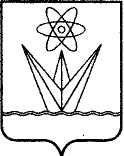 АДМИНИСТРАЦИЯЗАКРЫТОГО АДМИНИСТРАТИВНО – ТЕРРИТОРИАЛЬНОГО ОБРАЗОВАНИЯ  ГОРОД ЗЕЛЕНОГОРСК КРАСНОЯРСКОГО КРАЯР А С П О Р Я Ж Е Н И ЕАДМИНИСТРАЦИЯЗАКРЫТОГО АДМИНИСТРАТИВНО – ТЕРРИТОРИАЛЬНОГО ОБРАЗОВАНИЯ  ГОРОД ЗЕЛЕНОГОРСК КРАСНОЯРСКОГО КРАЯР А С П О Р Я Ж Е Н И ЕАДМИНИСТРАЦИЯЗАКРЫТОГО АДМИНИСТРАТИВНО – ТЕРРИТОРИАЛЬНОГО ОБРАЗОВАНИЯ  ГОРОД ЗЕЛЕНОГОРСК КРАСНОЯРСКОГО КРАЯР А С П О Р Я Ж Е Н И ЕАДМИНИСТРАЦИЯЗАКРЫТОГО АДМИНИСТРАТИВНО – ТЕРРИТОРИАЛЬНОГО ОБРАЗОВАНИЯ  ГОРОД ЗЕЛЕНОГОРСК КРАСНОЯРСКОГО КРАЯР А С П О Р Я Ж Е Н И ЕАДМИНИСТРАЦИЯЗАКРЫТОГО АДМИНИСТРАТИВНО – ТЕРРИТОРИАЛЬНОГО ОБРАЗОВАНИЯ  ГОРОД ЗЕЛЕНОГОРСК КРАСНОЯРСКОГО КРАЯР А С П О Р Я Ж Е Н И Е03.10.2022г. Зеленогорскг. Зеленогорск№1815-рОб утверждении состава и Положения о межведомственной комиссии по вопросам демографии, семьи и детстваОб утверждении состава и Положения о межведомственной комиссии по вопросам демографии, семьи и детстваСперанскийМихаил Викторович Глава ЗАТО г. Зеленогорск, председатель комиссии;Коваленко Лариса Васильевназаместитель Главы ЗАТО г. Зеленогорск по вопросам социальной сферы, заместитель председателя комиссии;Михайлова Татьяна Анатольевнаглавный специалист Администрации ЗАТО г. Зеленогорск по обеспечению деятельности комиссии по делам несовершеннолетних и защите их прав города Зеленогорска, секретарь комиссии;члены комиссии:БезвершукНаталья Александровнаначальник отдела опеки и попечительства Администрации ЗАТО г. Зеленогорск;Боякова Светлана Сергеевнаначальник ОДН ОУУПиПДН Отдела МВД России по ЗАТО г. Зеленогорск 
(по согласованию);Елисеева Елена Михайловнаруководитель Зеленогорского территориального отдела агентства ЗАГС 
(по согласованию);Кривоносов Олег Александровичдиректор Муниципального казенного учреждения «Комитет по делам физической культуры и спорта г. Зеленогорска»;Марченко Валентина Олеговнадиректор краевого государственного бюджетного учреждения социального обслуживания «Центр социальной помощи семье и детям «Зеленогорский» 
(по согласованию);Матвейчук Наталья Никандровнапредставитель уполномоченного по правам ребенка в Красноярском крае по ЗАТО 
г. Зеленогорск (по согласованию);МухинМаксим Валериевичдиректор краевого государственного казенного учреждения «Центр занятости населения ЗАТО г. Зеленогорск» 
(по согласованию);Парфенчикова Людмила Владимировнаруководитель Управления образования Администрации ЗАТО г. Зеленогорск;СаповаАнна Викторовнаглавный врач филиала ФГБУ ФСНКЦ ФМБА России КБ № 42 (по согласованию);Стайнова Валентина Степановнаруководитель территориального отделения краевого государственного казенного учреждения «Управление социальной защиты населения» (по согласованию);СтешенкоАлена Михайловнадиректор Муниципального казенного учреждения «Комитет по делам культуры и молодежной политики города Зеленогорска»;СтоляроваМарина Владимировнаглавный государственный санитарный врач по г. Зеленогорску Красноярского края 
(по согласованию);Шатунова Тамара Яковлевнапредставитель уполномоченного по правам человека в Красноярском крае по ЗАТО 
г. Зеленогорск (по согласованию);ШорниковаЕлена Юрьевнаначальник отдела экономики Администрации ЗАТО г. Зеленогорск;Шульга Анастасия Ивановнадиректор Муниципального бюджетного учреждения «Молодёжный центр». 